Interim Report 2018-2019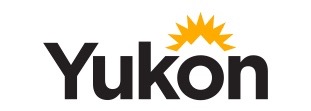 <insert date><insert school><insert address> • <insert phone>Principal: <insert>        Vice-Principal: <insert>Interim Report 2018-2019<insert date><insert school><insert address> • <insert phone>Principal: <insert>        Vice-Principal: <insert>Interim Report 2018-2019<insert date><insert school><insert address> • <insert phone>Principal: <insert>        Vice-Principal: <insert>Interim Report 2018-2019<insert date><insert school><insert address> • <insert phone>Principal: <insert>        Vice-Principal: <insert>Interim Report 2018-2019<insert date><insert school><insert address> • <insert phone>Principal: <insert>        Vice-Principal: <insert>Interim Report 2018-2019<insert date><insert school><insert address> • <insert phone>Principal: <insert>        Vice-Principal: <insert>Interim Report 2018-2019<insert date><insert school><insert address> • <insert phone>Principal: <insert>        Vice-Principal: <insert>Acknowledging, recognizing, and respecting that we teach and learn within the traditional territory of the <insert> First Nation.Acknowledging, recognizing, and respecting that we teach and learn within the traditional territory of the <insert> First Nation.Acknowledging, recognizing, and respecting that we teach and learn within the traditional territory of the <insert> First Nation.Acknowledging, recognizing, and respecting that we teach and learn within the traditional territory of the <insert> First Nation.Acknowledging, recognizing, and respecting that we teach and learn within the traditional territory of the <insert> First Nation.Acknowledging, recognizing, and respecting that we teach and learn within the traditional territory of the <insert> First Nation.Acknowledging, recognizing, and respecting that we teach and learn within the traditional territory of the <insert> First Nation.Student Name:Student Name:Student Name:Student Name:Student Name:Student Name:Student Name:Grade:      Grade:      Teacher: Teacher: Teacher: Teacher: Teacher: Attendance Data for <insert dates>:                                                 Days Absent: <insert>        Times Late: <insert>Attendance Data for <insert dates>:                                                 Days Absent: <insert>        Times Late: <insert>Attendance Data for <insert dates>:                                                 Days Absent: <insert>        Times Late: <insert>Attendance Data for <insert dates>:                                                 Days Absent: <insert>        Times Late: <insert>Attendance Data for <insert dates>:                                                 Days Absent: <insert>        Times Late: <insert>Attendance Data for <insert dates>:                                                 Days Absent: <insert>        Times Late: <insert>Attendance Data for <insert dates>:                                                 Days Absent: <insert>        Times Late: <insert>Academic Achievement of Territorial ExpectationsThis interim report is a summary of student’s progress, according to grade level expectations, for this time in the school year in relation to the learning standards of the Yukon Curriculum. The student’s level of learning has been assessed through a variety of learning opportunities to determine what the student knows, understands, and is able to do.  Teacher Comments on Academic Achievement will include:  Student’s strengths, Areas for improvement, and Ways to support learningAcademic Achievement of Territorial ExpectationsThis interim report is a summary of student’s progress, according to grade level expectations, for this time in the school year in relation to the learning standards of the Yukon Curriculum. The student’s level of learning has been assessed through a variety of learning opportunities to determine what the student knows, understands, and is able to do.  Teacher Comments on Academic Achievement will include:  Student’s strengths, Areas for improvement, and Ways to support learningAcademic Achievement of Territorial ExpectationsThis interim report is a summary of student’s progress, according to grade level expectations, for this time in the school year in relation to the learning standards of the Yukon Curriculum. The student’s level of learning has been assessed through a variety of learning opportunities to determine what the student knows, understands, and is able to do.  Teacher Comments on Academic Achievement will include:  Student’s strengths, Areas for improvement, and Ways to support learningAcademic Achievement of Territorial ExpectationsThis interim report is a summary of student’s progress, according to grade level expectations, for this time in the school year in relation to the learning standards of the Yukon Curriculum. The student’s level of learning has been assessed through a variety of learning opportunities to determine what the student knows, understands, and is able to do.  Teacher Comments on Academic Achievement will include:  Student’s strengths, Areas for improvement, and Ways to support learningAcademic Achievement of Territorial ExpectationsThis interim report is a summary of student’s progress, according to grade level expectations, for this time in the school year in relation to the learning standards of the Yukon Curriculum. The student’s level of learning has been assessed through a variety of learning opportunities to determine what the student knows, understands, and is able to do.  Teacher Comments on Academic Achievement will include:  Student’s strengths, Areas for improvement, and Ways to support learningAcademic Achievement of Territorial ExpectationsThis interim report is a summary of student’s progress, according to grade level expectations, for this time in the school year in relation to the learning standards of the Yukon Curriculum. The student’s level of learning has been assessed through a variety of learning opportunities to determine what the student knows, understands, and is able to do.  Teacher Comments on Academic Achievement will include:  Student’s strengths, Areas for improvement, and Ways to support learningAcademic Achievement of Territorial ExpectationsThis interim report is a summary of student’s progress, according to grade level expectations, for this time in the school year in relation to the learning standards of the Yukon Curriculum. The student’s level of learning has been assessed through a variety of learning opportunities to determine what the student knows, understands, and is able to do.  Teacher Comments on Academic Achievement will include:  Student’s strengths, Areas for improvement, and Ways to support learningEE - Exceeding Expectations - The student is extending knowledge, skills, strategies and processes creatively and strategically.  ME - Meeting Expectations - The student is applying knowledge, skills, strategies and processes consistently. AE - Approaching Expectations - The student is developing the ability to apply knowledge, skills, strategies and processes.NY - Not Yet Meeting Expectations - The student is beginning to acquire knowledge, skills, strategies and processes.    IEA – Insufficient Evidence Available - Not enough evidence available to determine a grade at this timeNA - Not Assessed at This TimeEE - Exceeding Expectations - The student is extending knowledge, skills, strategies and processes creatively and strategically.  ME - Meeting Expectations - The student is applying knowledge, skills, strategies and processes consistently. AE - Approaching Expectations - The student is developing the ability to apply knowledge, skills, strategies and processes.NY - Not Yet Meeting Expectations - The student is beginning to acquire knowledge, skills, strategies and processes.    IEA – Insufficient Evidence Available - Not enough evidence available to determine a grade at this timeNA - Not Assessed at This TimeEE - Exceeding Expectations - The student is extending knowledge, skills, strategies and processes creatively and strategically.  ME - Meeting Expectations - The student is applying knowledge, skills, strategies and processes consistently. AE - Approaching Expectations - The student is developing the ability to apply knowledge, skills, strategies and processes.NY - Not Yet Meeting Expectations - The student is beginning to acquire knowledge, skills, strategies and processes.    IEA – Insufficient Evidence Available - Not enough evidence available to determine a grade at this timeNA - Not Assessed at This TimeEE - Exceeding Expectations - The student is extending knowledge, skills, strategies and processes creatively and strategically.  ME - Meeting Expectations - The student is applying knowledge, skills, strategies and processes consistently. AE - Approaching Expectations - The student is developing the ability to apply knowledge, skills, strategies and processes.NY - Not Yet Meeting Expectations - The student is beginning to acquire knowledge, skills, strategies and processes.    IEA – Insufficient Evidence Available - Not enough evidence available to determine a grade at this timeNA - Not Assessed at This TimeEE - Exceeding Expectations - The student is extending knowledge, skills, strategies and processes creatively and strategically.  ME - Meeting Expectations - The student is applying knowledge, skills, strategies and processes consistently. AE - Approaching Expectations - The student is developing the ability to apply knowledge, skills, strategies and processes.NY - Not Yet Meeting Expectations - The student is beginning to acquire knowledge, skills, strategies and processes.    IEA – Insufficient Evidence Available - Not enough evidence available to determine a grade at this timeNA - Not Assessed at This TimeEE - Exceeding Expectations - The student is extending knowledge, skills, strategies and processes creatively and strategically.  ME - Meeting Expectations - The student is applying knowledge, skills, strategies and processes consistently. AE - Approaching Expectations - The student is developing the ability to apply knowledge, skills, strategies and processes.NY - Not Yet Meeting Expectations - The student is beginning to acquire knowledge, skills, strategies and processes.    IEA – Insufficient Evidence Available - Not enough evidence available to determine a grade at this timeNA - Not Assessed at This TimeEE - Exceeding Expectations - The student is extending knowledge, skills, strategies and processes creatively and strategically.  ME - Meeting Expectations - The student is applying knowledge, skills, strategies and processes consistently. AE - Approaching Expectations - The student is developing the ability to apply knowledge, skills, strategies and processes.NY - Not Yet Meeting Expectations - The student is beginning to acquire knowledge, skills, strategies and processes.    IEA – Insufficient Evidence Available - Not enough evidence available to determine a grade at this timeNA - Not Assessed at This TimeEnglish Language Arts (ELA)Curricular CompetenciesCurricular CompetenciesCurricular CompetenciesNYAEMEEEContent StandardsContent StandardsContent StandardsNYAEMEEEComments for ELAComments for ELAComments for ELAComments for ELAComments for ELAComments for ELAComments for ELAMathematicsCurricular CompetenciesCurricular CompetenciesCurricular CompetenciesNYAEMEEEContent StandardsContent StandardsContent StandardsNYAEMEEEComments for MathematicsComments for MathematicsComments for MathematicsComments for MathematicsComments for MathematicsComments for MathematicsComments for MathematicsScienceScienceCurricular CompetenciesCurricular CompetenciesCurricular CompetenciesNYAEMEEEContent StandardsContent StandardsContent StandardsNYAEMEEEComments for ScienceComments for ScienceComments for ScienceSocial StudiesCurricular CompetenciesCurricular CompetenciesNYAEMEEEContent StandardsContent StandardsNYAEMEEEComments for Social StudiesComments for Social StudiesApplied Design, Skills, and Technologies (ADST)Curricular CompetenciesCurricular CompetenciesNYAEMEEEContent StandardsContent StandardsNYAEMEEEComments for ADSTComments for ADSTComments for ADSTComments for ADSTComments for ADSTComments for ADSTArts EducationCurricular CompetenciesCurricular CompetenciesNYAEMEEEContent StandardsContent StandardsNYAEMEEEComments for Arts EducationComments for Arts EducationComments for Arts EducationComments for Arts EducationComments for Arts EducationComments for Arts EducationCareer EducationCurricular CompetenciesCurricular CompetenciesNYAEMEEEContent StandardsContent StandardsNYAEMEEEComments for Career EducationComments for Career EducationComments for Career EducationComments for Career EducationComments for Career EducationComments for Career EducationFrenchCurricular CompetenciesCurricular CompetenciesNYNYAEAEMEMEEEContent StandardsContent StandardsNYNYAEAEMEMEEEComments for FrenchComments for FrenchComments for FrenchComments for FrenchComments for FrenchComments for FrenchComments for FrenchComments for FrenchComments for French<insert YFN> LanguageCurricular CompetenciesCurricular CompetenciesNYNYAEAEMEMEEEContent StandardsContent StandardsNYNYAEAEMEMEEEComments for <insert YFN> LanguageComments for <insert YFN> LanguageComments for <insert YFN> LanguageComments for <insert YFN> LanguageComments for <insert YFN> LanguageComments for <insert YFN> LanguageComments for <insert YFN> LanguageComments for <insert YFN> LanguageComments for <insert YFN> LanguagePhysical and Health EducationCurricular CompetenciesCurricular CompetenciesCurricular CompetenciesNYAEMEMEMEEEEEContent StandardsContent StandardsContent StandardsNYAEMEMEMEEEEEComment for Physical Education and HealthComment for Physical Education and HealthComment for Physical Education and HealthComment for Physical Education and HealthComment for Physical Education and HealthComment for Physical Education and HealthComment for Physical Education and HealthComment for Physical Education and HealthComment for Physical Education and HealthComment for Physical Education and Health<insert other>Curricular CompetenciesCurricular CompetenciesCurricular CompetenciesNYAEMEMEMEEEEEContent StandardsContent StandardsContent StandardsNYAEMEMEMEEEEEComment for <insert other>Comment for <insert other>Comment for <insert other>Comment for <insert other>Comment for <insert other>Comment for <insert other>Comment for <insert other>Comment for <insert other>Comment for <insert other>Comment for <insert other>Student Self-Assessment of the Core CompetenciesStudent Self-Assessment of the Core CompetenciesStudent Self-Assessment of the Core CompetenciesStudent Self-Assessment of the Core CompetenciesStudent Self-Assessment of the Core CompetenciesStudent Self-Assessment of the Core CompetenciesStudent Self-Assessment of the Core CompetenciesStudent Self-Assessment of the Core CompetenciesStudent Self-Assessment of the Core CompetenciesStudent Self-Assessment of the Core CompetenciesApproaches to Learning:  Student Learning Behaviours and Social SkillsApproaches to Learning:  Student Learning Behaviours and Social SkillsApproaches to Learning:  Student Learning Behaviours and Social SkillsApproaches to Learning:  Student Learning Behaviours and Social SkillsApproaches to Learning:  Student Learning Behaviours and Social SkillsApproaches to Learning:  Student Learning Behaviours and Social SkillsApproaches to Learning:  Student Learning Behaviours and Social SkillsApproaches to Learning:  Student Learning Behaviours and Social SkillsApproaches to Learning:  Student Learning Behaviours and Social SkillsApproaches to Learning:  Student Learning Behaviours and Social SkillsC - ConsistentlyS - Sometimes	N - Not at this time	EM - Expectations ModifiedC - ConsistentlyS - Sometimes	N - Not at this time	EM - Expectations ModifiedC - ConsistentlyS - Sometimes	N - Not at this time	EM - Expectations ModifiedC - ConsistentlyS - Sometimes	N - Not at this time	EM - Expectations ModifiedC - ConsistentlyS - Sometimes	N - Not at this time	EM - Expectations ModifiedC - ConsistentlyS - Sometimes	N - Not at this time	EM - Expectations ModifiedC - ConsistentlyS - Sometimes	N - Not at this time	EM - Expectations ModifiedC - ConsistentlyS - Sometimes	N - Not at this time	EM - Expectations ModifiedC - ConsistentlyS - Sometimes	N - Not at this time	EM - Expectations ModifiedC - ConsistentlyS - Sometimes	N - Not at this time	EM - Expectations ModifiedWork HabitsWork HabitsWork HabitsWork HabitsWork HabitsWork HabitsWork HabitsWork HabitsWork HabitsWork HabitsAttends to tasksAttends to tasksAttends to tasksAttends to tasksPerseveres when met with challengesPerseveres when met with challengesPerseveres when met with challengesPerseveres when met with challengesManages timeManages timeManages timeManages timeWorks independentlyWorks independentlyWorks independentlyWorks independentlyCompletes tasksCompletes tasksCompletes tasksCompletes tasksDemonstrates organizationDemonstrates organizationDemonstrates organizationDemonstrates organizationActive Participation in LearningActive Participation in LearningActive Participation in LearningActive Participation in LearningActive Participation in LearningActive Participation in LearningActive Participation in LearningActive Participation in LearningActive Participation in LearningActive Participation in LearningDemonstrates effective listeningDemonstrates effective listeningDemonstrates effective listeningDemonstrates effective listeningParticipates in class discussionsParticipates in class discussionsParticipates in class discussionsParticipates in class discussionsParticipates in activitiesParticipates in activitiesParticipates in activitiesParticipates in activitiesFollows classroom routinesFollows classroom routinesFollows classroom routinesFollows classroom routinesWorks cooperatively with othersWorks cooperatively with othersWorks cooperatively with othersWorks cooperatively with othersCitizenshipCitizenshipCitizenshipCitizenshipCitizenshipCitizenshipCitizenshipCitizenshipCitizenshipCitizenshipTreats adults with respectTreats adults with respectTreats adults with respectTreats adults with respectTreats other students with respectTreats other students with respectTreats other students with respectTreats other students with respectTreats property with respectTreats property with respectTreats property with respectTreats property with respectSolves problems appropriatelySolves problems appropriatelySolves problems appropriatelySolves problems appropriatelyTeacher’s Comments on Student’s Approaches to Learning(Student’s strengths, Areas for improvement, Next steps)Teacher’s Comments on Student’s Approaches to Learning(Student’s strengths, Areas for improvement, Next steps)Teacher’s Comments on Student’s Approaches to Learning(Student’s strengths, Areas for improvement, Next steps)Teacher’s Comments on Student’s Approaches to Learning(Student’s strengths, Areas for improvement, Next steps)Teacher’s Comments on Student’s Approaches to Learning(Student’s strengths, Areas for improvement, Next steps)Teacher’s Comments on Student’s Approaches to Learning(Student’s strengths, Areas for improvement, Next steps)Teacher’s Comments on Student’s Approaches to Learning(Student’s strengths, Areas for improvement, Next steps)Teacher’s Comments on Student’s Approaches to Learning(Student’s strengths, Areas for improvement, Next steps)Teacher’s Comments on Student’s Approaches to Learning(Student’s strengths, Areas for improvement, Next steps)Teacher’s Comments on Student’s Approaches to Learning(Student’s strengths, Areas for improvement, Next steps)Teacher Signature:Teacher Signature:Principal Signature:Principal Signature:Principal Signature:Principal Signature:Principal Signature:Principal Signature:Principal Signature:Principal Signature: